LAS ABEJAS DE LA MIELFICHA 2.  LA VIVIENDA DE LAS ABEJASRESPUESTASLas abejas construyen sus nidos en el interior de las colmenas, o de huecos en árboles.Sus nidos están formados por construcciones divididas en pequeñas celdillas.¿Sabrías decirnos qué nombre reciben esas construcciones?(Marca con una X la opción correcta)¿Sabrías decirnos con qué material fabrican las abejas esas construcciones?CeraDentro de sus nidos, las abejas construyen pequeñas habitaciones llamadasalveolos ó celdillas ¿sabrías decirnos qué forma tienen esas celdillas?(Marca con una X la opción correcta)Después de la actividad anterior, ya sabrás cuántos tipos de abejas hay en la colmena.¿Según eso, cuántos tipos de celdillas crees que puede haber en la colmena?3 tipos. Las de obrera, las de zángano y las de reina, llamadas realeras.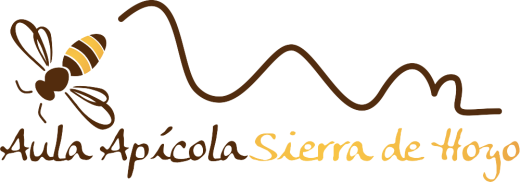 www.aulaapicolahoyo.comPanelPanalCubículoPanelPanalCubículoXPanelPanalCubículoCircularCuadradaHexagonalCircularCuadradaHexagonalCircularCuadradaHexagonalX